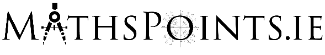 These questions accompany the Ireland’s Facts and Figures 2019 Booklet created by the CSO. All page numbers refer to that document.  Section 1 – Population▶ Q1 (Page 5)Use the population figures to calculate:The percentage of the population of Ireland that was male in 2019The percentage of the population of Ireland that was female in 2019▶ Q2 (Page 5)Create a Pie Chart to represent the proportions of the population of Ireland in 2019 that were Irish Nationals and Non-Irish Nationals. Section 2 – Life Events (Births)▶ Q1 (Page 6)How many fewer registered births were there in 2018 than in 2008? Does this figure mean that the population of Ireland fell in the 10-year period from 2008 to 2018? Discuss. Section 3 – Marriages and Deaths▶ Q1 (Page 7)What was the total number of people who got married in 2018?▶ Q2 (Page 7)Create a suitable chart to illustrate the distribution of opposite sex and same sex marriages in 2018.▶ Q3 (Page 7)Using the Registered Birth and Death Figures on pages 6 and 7 calculate the ratios of births to deaths in Ireland in 2018. Section 4 – Employment and Unemployment▶ Q1 (Page 8)Using the estimated population of Ireland on page 5 and the figure for those unemployed in Q3, 2019, calculate the unemployment rate (those unemployed as a percentage of the population).  ▶ Q2 (Page 8)Using the figure on page 8 for the number of lone parent households in the state, calculate how many households are in the state?Section 5 – Health▶ Q1 (Page 9)Use the information on page 9 to calculate Ireland’s Health Expenditure in 2012 and write your answer in digits rather than words, to the nearest euro.▶ Q2 (Page 9)Calculate the percentage increase in the number of GPs treating under the GMS scheme from 2013 to 2017, correct to 2 decimal places.  Section 6 – Environment▶ Q1 (Page 10)Use the figure given for yearly average rainfall to calculate the average rainfall in Ireland:Per monthPer day (assume 365 days)▶ Q2 (Page 11)Calculate the percentage decrease in the number of bus and coach passenger journeys from the period 2005 – 2009 to 2018, correct to two decimal places.Section 7 – Equality and Discrimination▶ Q1 (Page 12)Four statements are given on page 12. Explain why it is not possible to use a chart to compare the percentages given in those statements?Section 8 – Education▶ Q1 (Page 13)What percentage of 2016 graduates were in substantial employment in the first year after their graduation?▶ Q2 (Page 13)Estimate the median yearly salary using the figure for the median weekly salary. Why do you think the median is given as a measure of the central tendency (measure of the average) instead of the mean?▶ Q3 (Page 13)Calculate the range in highest and lowest earnings.▶ Q4 (Page 14)Can we say that there were less people qualified in construction in 2016 than 2010? Explain your answer through the use of an example.Section 9 – ICT▶ Q1 (Page 15)Using information on pages 8 and 15 estimate the number of households in Ireland without internet access. Section 10 – Business in Ireland▶ Q1 (Page 17)Create a pie chart to illustrate the Number of Enterprises by sector in 2017▶ Q2 (Page 17)Compare the average number of employees per enterprise in the Services and Distribution sectors in 2017.Section 11 – Housing▶ Q1 (Page 19)Create a suitable chart to illustrate the numbers of houses and apartments/flats granted planning permission from Q3 2018 to Q3 2019.▶ Q2 (Page 19)There was an overall increase of 32.1% in planning permissions granted for dwelling units between Q3 2018 and Q3 2019, which comprised of an 80.2% increase in apartments and a 1.1% increase in houses approved. Use the chart to confirm these figures.Section 12 – Economy, International Accounts, Trade ▶ Q1 (Page 22)Calculate the Gross Domestic Product (GDP) for 2017, correct to 3 significant figures. ▶ Q2 (Page 23)The top three countries accounted for 38.7% of exports. Calculate Ireland’s total exports in 2018, correct to 4 significant figures.  ▶ Q3 (Page 24)How many times greater was the value of goods exported in 2018 than the value of goods exported in 1975?How many times greater was the value of goods imported in 2018 than the value of goods imported in 1975?▶ Q4 (Page 25)Confirm that the % increase in the cost of 1kg of Smoked Salmon from 2017 to 2018 is 7.5%.▶ Q5 (Page 25)Confirm that the % decrease in the cost of 1kg of Fresh Hake from 2017 to 2018 is 2.1%.Section 13 – Earnings▶ Q1 (Page 26)Calculate the range between the sectors with the highest and lowest average earnings. ▶ Q2 (Page 27)Calculate the difference between the median weekly earnings of females and males in Dublin as a percentage of the median weekly female earnings. Section 14 – Tourism▶ Q1 (Page 28)Calculate the average spend per trip by Irish residents on holidays abroad. ▶ Q2 (Page 28)Calculate the average spend by Irish residents on holidays in Ireland. ▶ Q3 (Page 28)Estimate the number of oversees trips to Ireland for holidays, leisure and recreation purposes in 2017, to three significant figures.Section 15 – Transport▶ Q1 (Page 29)What was the percentage of licensed drivers that were aged 80 and over in 2018, correct to two decimal places?▶ Q2 (Page 29)What was the percentage of licensed drivers that were in the 40-49 age group in 2018, correct to two decimal places?▶ Q3 (Page 31)Create a suitable chart to illustrate the number of users for each of the three modes of public transport.▶ Q4 (Page 31)Calculate the average number of passengers per cruise ship that arrived in Ireland in 2018.Section 16 – Agriculture▶ Q1 (Page 32)Express each of the areas of oats and wheat sown in 2018 as a percentage of the areas of oats and wheat sown in 1848.▶ Q2 (Page 32)Calculate the percentage increase in the area of barley sown from 1848 to 2018. ▶ Q3 (Page 33)How many sheep were there in Ireland in 2017?▶ Q4 (Page 33)How many sheep were there in Ireland in 2017?▶ Q5 (Page 34)Calculate the difference between the mean and median prices of an acre of agricultural land sold in Ireland in 2018.